*Note: State funded programs of basic education include: Program 01, LAP, TBIP, HiCAP, Special Education, and TransportationResources: SEBB Presentation – Titled Charters 5-21-2019SEBB Handout – Provided 5-21-2019 to WA ChartersHCA Website - https://www.hca.wa.gov/John Bowden, HCAJohn Jenft Sheet – OSPIMichelle Matakas, Director School Apportionment and Financial Services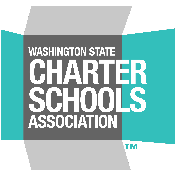 SEBB Implementation FAQ | 6.17.2019 SEBB Implementation FAQ | 6.17.2019 SEBB Implementation FAQ | 6.17.2019 QuestionAnswerResourceWhich employees are eligible/required to participate?Certificated and classified employees anticipated to work at least 630 hours per school yearSEBB handout page 3Does it matter if the eligible employee is funded by basic ed (01) vs. other programs?No, certificated or classified employee anticipated to work at least 630 hours per school year is eligible for benefits through SEBBJohn Bowden, HCAAre CMO employees eligible/ required to participate?Answer pending confirmationHow much funding will we receive from the state?Starting January 2020 schools will receive $994 a month per funded state staff unit in the programs of basic education*State funded certificated staff units are multiplied by 1.02 State funded classified staff units are multiplied by 1.43Starting July 2020 state will pay $1,056 per funded staff unit in the programs of basic educationCharter Schools 5-21-19 – PDF page 4John Jenft sheet - OSPIWhat will the employer contribution be?$994 per month per eligible employee (January – June 2020) The $994 is a composite rate schools will pay for benefits for all eligible employees.  It doesn’t matter what medical plan or tier is selected or even if employees waive coverage.  The $994 also includes dental and vision regardless of plan or tier, basic life and AD&D and long-term disability for the employee, and other costs like administration.$1,056 per month per eligible employee (July 2020 and beyond)Note school will still need to remit payment to the HCA for eligible employees who waive coverageThe employer contribution is the amounts listed regardless of the plan(s) eligible employees electJohn Bowden, HCAJohn Bowden 6/12/2019What is employee contribution?Employee contribution depends on the plan elections made by the individual employeeThere is not a medical plan where the employee would pay nothing.  Statute requires that an employee pay at least 2 percent of the Employer Medical Contribution (EMC).  With the EMC at $578 the minimum that an employee would pay would need to be at least $11.56, for example.  The SEB Board still needs to approve all plans and rates, but at this point the lowest priced cost plan for employees would be the UMP High Deductible Plan costing the employee $25 per month for individual coverage. John Bowden, HCACharter Schools 5-21-19 – PDF page 7John Bowden 6/12/2019What benefits will be included? Which providers are included in the plansSee Charter School 5-21-19 – PDF pages 10 - 18Will the funding relating to SEBB from Sept through Dec truly occur at the full rate even though program takes effect starting in January 2020?There is no “SEBB” funding September -December 2019Schools receive $973 per state funded staff unit in the programs of basic educationThis is an allocation within each program and is not a change in funding allocations from previous yearSchools will pay for health insurance they broker for employees based on the elections they choose as an employer from September – December 2019John Jenft sheet - OSPIOther than the limit on ratio between what employees pay for individuals vs family’s coverage, what governs what we as employers can charge employees as their contribution toward premium?Employers cannot charge a portion of the $994 to employeesJohn Bowden, HCAIf there is excess SEBB funding in one year, what happens to that funding?SEBB will be treated as any other allocation, funds are to be used at districts discretion and all programs are subject to recovery of funds based on program specific requirements.  SEBB allocations will not be separated out from total allocation or recovery percentage calculations, etc.Michelle Matakas, OSPI 6/17/2019Where will SEBB Revenue be coded?It will be embedded within apportionment for each program of basic education, in the same way the health insurance apportionment is now, based on the funded staff units for each program. Note OSPI also noted that they are working to determine if and how SEBB funding will flow through Transportation revenueMichelle Matakas, OSPI 6/17/2019Will the S-275 be used for employee eligibility verification? If not, will OSPI play any role in verifying employee eligibility?Uncertain.  At this time, we believe this will rest solely on HCA.Michelle Matakas, OSPI 6/17/2019